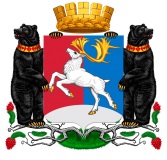 Камчатский крайАдминистрация городского округа «поселок Палана»ПОСТАНОВЛЕНИЕВ соответствии с Федеральным законом от 21.07.2014 № 212-ФЗ «Об основах общественного контроля в Российской Федерации», в целях обеспечения согласования общественно значимых интересов граждан городского округа «поселок Палана», развитие взаимодействия между институтами гражданского общества и органами местного самоуправления при осуществлении полномочий в сфере создания, ремонта и благоустройства объектов инфраструктуры и территории городского округа «поселок Палана», а также повышения гласности и открытости деятельности Администрация городского округа «поселок Палана» в установленной сфере,АДМИНИСТРАЦИЯ ПОСТАНОВЛЯЕТ:1. Утвердить Порядок образования Общественного совета при Администрации городского округа «поселок Палана» согласно приложению № 1.2. Утвердить Положение об Общественном совете при Администрации городского округа «поселок Палана» согласно приложению № 2.3. Утвердить состав рабочей группы по отбору кандидатов и подготовке предложений по результатам анкетирования кандидатов в члены Общественного совета согласно приложению № 3.4. Правовому отделу Администрации городского округа «поселок Палана» обнародовать настоящее постановление в соответствии с порядком, установленным Уставом городского округа «поселок Палана», и разместить на официальном сайте Администрации городского округа «поселок Палана» в информационно-телекоммуникационной сети «Интернет».5. Настоящее постановление вступает в силу после его опубликования (обнародования).6. Контроль исполнения настоящего постановления возложить на Советника Главы Администрации городского округа «поселок Палана».Глава городского округа «поселок «Палана»                                                   И.О. ЩербаковПриложение № 1к постановлению Администрациигородского округа «поселок Палана»от30.01.2023  № 29 Порядок образования Общественного совета при Администрации городского округа «поселок Палана»1. Настоящий Порядок определяет порядок формирования Общественного совета при Администрации городского округа «поселок Палана» (далее – Совет).2. Совет формируется на основе гласности и добровольного участия в его деятельности.3. Решение об образовании Совета принимает Глава городского округа «поселок Палана» (далее – Глава) при поступлении к нему соответствующих заявлений граждан, изъявивших желание войти в состав Совета.4. Совет формируется в течение 30 календарных дней со дня размещения объявления о начале формирования Совета на официальном сайте Администрации городского округа «поселок Палана» в информационно-телекоммуникационной сети «Интернет» (далее – официальный сайт).5 Объявление должно содержать информацию о целях, основных задачах и функциях образуемого Совета, полномочиях членов Совета, условиях приема, месте и времени приема документов, а также о сроке, до истечения которого принимаются заявления о включении в состав Совета, предполагаемая дата принятия решения о его рассмотрении, другие информационные материалы.6. Совет формируется численностью не менее 8 и не более 12 человек.7. Решение о включении (об отказе во включении) кандидата в состав Совета принимается Главой в соответствии с частями 8-13 настоящего Порядка.8. Отбор кандидатов в члены Совета осуществляется рабочей группой по отбору кандидатов и подготовке предложений по результатам анкетирования кандидатов в члены Совета, образованной в Администрации городского округа «поселок Палана» (далее –рабочая группа), на основании заявлений граждан Российской Федерации, достигших 18 лет, имеющих образование и (или) квалификацию, специальные знания, опыт работы, соответствующие установленной сфере деятельности Совета, в том числе из представителей заинтересованных общественных организаций, независимых от органов местного самоуправления экспертов (далее – заявления).9. Членами Совета не могут являться следующие граждане:1) лица, замещающие государственные должности Российской Федерации и должности федеральной государственной службы, судьи, лица, замещающие государственные должности субъектов Российской Федерации и должности государственной гражданской службы субъектов Российской Федерации, лица, замещающие муниципальные должности и должности муниципальной службы в органах местного самоуправления Камчатского края;2) лица, признанные недееспособными на основании решения суда;3) лица, имеющие непогашенную или неснятую судимость;4) лица с двойным гражданством.10. Заявления (с приложением анкеты кандидата в члены Совета), оформленные в соответствии с приложением к настоящему Порядку, принимаются Администрацией городского округа «поселок Палана» посредством почтовой связи или по электронной почте в течение 20 календарных дней со дня размещения объявления о начале формирования Совета на официальном сайте.11. Рабочая группа в течение 10 календарных дней после дня окончания приема заявлений на их основании формирует список кандидатов в состав Совета, соответствующих требованиям, предусмотренным частями 9 и 10 настоящего Порядка, и подготавливает для согласования в установленном порядке проект распоряжения Главы.12. Граждане, подавшие заявления, уведомляются в письменной форме о соответствующем распоряжении Главы в течение 7 календарных дней со дня его принятия.13. Персональный состав Совета и положение о Совете, в котором определяются его компетенция и порядок деятельности, утверждаются Постановлением Администрации городского округа «поселок Палана».14. В случае если на момент окончания приема заявлений общее количество поданных заявлений от кандидатов, соответствующих требованиям, указанным в настоящем Порядке, в отношении которых не может быть принято решение об отказе во включении в состав Совета, составляет менее минимального количества состава Совета, указанного в части 6 настоящего Порядка, Совет не создается, о чем Администрация городского округа «поселок Палана» в течение 5 рабочих дней со дня окончания приема заявлений уведомляет граждан, подавших заявления. 15. Совет состоит из председателя, заместителя председателя Совета, секретаря Совета и членов Совета.16. Избрание председателя Совета и его заместителя осуществляется на первом заседании Совета, если за них проголосовало более половины от общего числа членов Совета, и оформляется протоколом заседания Совета.17. Член Совета по решению Совета, принимаемого не менее чем половиной от общего числа членов Совета, может быть исключен из его состава в следующих случаях:1) если он не участвовал в работе Совета более 6 месяцев непрерывно;2) совершил действия, порочащие его честь и достоинство;18. Прекращение полномочий членов в Совете осуществляется в соответствии с решением Главы городского округа, принимаемым по следующим основаниям1) истечения срока его полномочий;2) подачи им заявления о выходе из состава Совета;3) неспособности его по состоянию здоровья участвовать в работе Совета;4) вступления в законную силу вынесенного в отношении его обвинительного приговора суда;5) признания его недееспособным, безвестно отсутствующим или умершим на основании решения суда, вступившего в законную силу;6) избрания его депутатом Государственной Думы Федерального Собрания Российской Федерации, избрания (назначения) членом Совета Федерации Федерального Собрания Российской Федерации, избрания депутатом законодательного (представительного) органа государственной власти субъекта Российской Федерации, а также на выборную должность в органе местного самоуправления; 7) назначения его на государственную должность Российской Федерации, должность федеральной государственной службы, государственную должность субъекта Российской Федерации, должность государственной гражданской службы субъекта Российской Федерации, замещение муниципальной должности или должности муниципальной службы в органах местного самоуправления.8) смерти члена Совета. 19. Вопрос об освобождении члена Совета от полномочий председателя Совета или его заместителя рассматривается Советом по их личному заявлению или по предложению более одной трети числа всех членов Совета. Решение считается принятым, если за него проголосовало более половины от общего числа членов Совета.20. В случае прекращения полномочий членов Совета, новые члены Совета вводятся в его состав в соответствии с частями 6-14 настоящего Порядка.21. Срок полномочий членов Совета, в том числе введенных в состав Совета в результате прекращения полномочий членов Совета, истекает через 3 года со дня издания распоряжения об утверждении персонального состава Совета. 22. Не позднее чем за 2 месяца до истечения срока полномочий членов Совета Глава инициирует в соответствии с настоящим Порядком процедуру формирования нового состава Совета путем размещения соответствующего объявления на официальном сайте.23. Члены Совета исполняют свои обязанности на общественных началах.24. Для обеспечения деятельности Совета распоряжением Главы назначается секретарь Совета из числа сотрудников Администрации городского округа «поселок Палана», не состоящих на муниципальной службе. Секретарь Совета является членом Совета с правом голоса. 25. Глава, депутаты Совета депутатов, муниципальные служащие Администрации городского округа «поселок Палана», лица, замещающие государственные должности Российской Федерации и должности федеральной государственной службы, судьи, лица, замещающие государственные должности субъектов Российской Федерации и должности государственной гражданской службы субъектов Российской Федерации могут участвовать в заседаниях Совета с правом совещательного голоса.Приложениек Порядку образования Общественного совета приАдминистрации городского округа «поселок Палана»__________________________________________(ФИО Главы городского округа «поселок Палана»)__________________________________________(ФИО гражданина, претендующего в члены Общественного совета__________________________________________________________________при Администрации городского округа «поселок Палана»)проживающего по адресу:_____________________________________________________________(почтовый индекс, полный адрес и__________________________________________________________________адрес фактического проживания, контактный телефон)ЗАЯВЛЕНИЕПрошу рассмотреть мою кандидатуру в члены Общественного совета при Администрации городского округа «поселок Палана».С условиями отбора ознакомлен(-на) и согласен(-на).К заявлению прилагаю:1) собственноручно заполненную и подписанную анкету ____ на л.;2) согласие на обработку персональных данных на ______ л.;Дополнительно прилагаю (по желанию):1) копию трудовой книжки или иных документов, подтверждающих трудовую (служебную) деятельность на ______ л;2) копии документов об образовании и (или) квалификации на _____ л;3) копии документов о дополнительном профессиональном образовании (при наличии) на ______ л;4) копии документов о присвоении ученой степени, ученого звания (при наличии).«____» ________ 202_г.                   ________________ ___________________                                                                    (подпись)       (расшифровка подписи)Приложениек заявлению кандидата в членыОбщественного совета приАдминистрации городского округа «поселок Палана»АНКЕТАкандидата в члены Общественного совета при Администрации городского округа «поселок Палана»Фамилия, имя, отчество: ____________________________________________.Место работы и должность (по настоящему/последнему месту работы при увольнении, дата увольнения):____________________________________________________________________________________________________________________________________________________________________________E-mail:_________________________________________________________Контактный телефон:______________________________________________Число, месяц, год рождения: ________________________________________Гражданство:____________________________________________________Место рождения: _________________________________________________Место регистрации, адрес фактического проживания:______________________________________________________________________________________Образование и (или) квалификация: _____________________________________________________________________________________________________Наименование образовательного учреждения и его местонахождение:_______________________________________________________________________________________________________________________________________________________________________________________Год окончания обучения: ___________________________________________Факультет, специальность (направление), квалификация:_____________________________________________________________________________________________________________________________________________________Опыт участия в деятельности общественных организаций:__________________________________________________________________________________Что Вы ожидаете от участия в Общественном совете при Администрации городского округа «поселок Палана»?______________________________________________________________________________________________________________________________________________________________________________________________________Дополнительная информация:___________________________________________________________________________________________________________________________________________________________________________________________Согласие на обработку персональных данных прилагаю.Предоставление анкетных данных для целей отбора и включения кандидата в состав членов Общественного совета при Администрации городского округа «поселок Палана» подтверждает достоверность вышеизложенной информации и свидетельствует о моем согласии на проверку предоставленных сведений, а также свидетельствует о согласии на публикацию персональных данных, за исключением места проживания и данных о рождении.«____» ________ 202_г.                   ________________ ___________________                                                              (подпись)       (расшифровка подписи)Приложениек заявлению кандидата в членыОбщественного совета приАдминистрации городского округа «поселок Палана»СОГЛАСИЕНА ОБРАБОТКУ ПЕРСОНАЛЬНЫХ ДАННЫХВ соответствии с Федеральным Законом от 27.07.2006 № 152-ФЗ «О персональных данных» Я, __________________________________________________________________________________________________________,(фамилия, имя, отчество субъекта персональных данных)зарегистрированный(ая) по адресу: _____________________________________________________________________________________________________,документ, удостоверяющий личность: _________________________________,__________________________________________________________________(вид документа, № документа, когда и кем выдан)даю Администрации городского округа «поселок Палана», расположенной по адресу 688000, Камчатский край, Тигильский район, пгт. Палана, ул. Обухова, д. 6, согласие на обработку (любое действие (операцию) или совокупность действий (операций), совершаемых с использованием средств автоматизации или без использования таких средств, включая сбор, запись, систематизацию, накопление, хранение, уточнение (обновление, изменение), извлечение, использование, передачу (распространение, предоставление, доступ), обезличивание, блокирование, удаление, уничтожение) следующих персональных данных:1) фамилия, имя, отчество;2) дата рождения;3) место рождения;4) гражданство;5) адрес регистрации, адрес фактического проживания;6) паспортные данные;7) номер контактного телефона;8) электронный адрес почты (при наличии);9) сведения об образовании и (или) квалификации;10) сведения о трудовой деятельности;11) сведения о наградах.Вышеуказанные персональные данные представляю для обработки в целях обеспечения соблюдения в отношении меня законодательства Российской Федерации в сфере отношений, связанных с вступлением в Общественный совет при Администрации городского округа «поселок Палана».Я ознакомлен(а), что:1) согласие на обработку персональных данных действует с даты подписания настоящего заявления;2) согласие на обработку персональных данных может быть отозвано мною на основании письменного заявления в произвольной форме.Настоящие согласие дается на срок моего участия в отборе в члены Общественного совета, а также на срок участия в работе Общественного совета, в случае включения в состав Общественного совета, и на весь срок хранения документов в Администрации городского округа «поселок Палана», связанных с работой общественного совета. «____» ________ 202_г.                   ________________ ___________________                                                                    (подпись)       (расшифровка подписи)Приложение № 2к постановлению Администрациигородского округа «поселок Палана»от 30.01.2023  № 29 Положениеоб Общественном Советепри Администрации городского округа «поселок Палана»1. Общие положения1.1. Настоящее Положение определяет цели, задачи, функции и порядок деятельности Общественного совета при Администрации городского округа «поселок Палана» (далее – Совет).1.2. Совет является постоянно действующим совещательным органом при Администрации городского округа «поселок Палана» и создается в целях обеспечения согласования общественно значимых интересов граждан городского округа «поселок Палана», развитие взаимодействия между институтами гражданского общества и органами местного самоуправления при осуществлении полномочий в сфере создания, ремонта и благоустройства объектов инфраструктуры и территории городского округа «поселок Палана», а также повышения гласности и открытости деятельности Администрация городского округа «поселок Палана» в установленной сфере.1.3. Совет в своей деятельности руководствуется Конституцией Российской Федерации, федеральными законами, законами и иными нормативными правовыми актами Камчатского края, Уставом городского округа «поселок Палана», иными нормативными правовыми актами городского округа «поселок Палана» и настоящим Положением.1.4. Участие в работе Совета осуществляется на принципах добровольности, равноправия, законности и гласности в принятии решений в рамках компетенции Совета. 1.5. Совет осуществляет свою деятельность на общественных началах. 1.6. Решения Совета носят рекомендательный характер.2. Задачи и функции Совета2.1. Основными задачами Совета являются:1) развитие взаимодействия между Администрацией городского округа «поселок Палана» и институтами гражданского общества, обеспечение участия граждан, представителей заинтересованных общественных организаций, независимых от органа местного самоуправления экспертов, и использование их потенциала в формировании и реализации основных направлений развития и совершенствования деятельности, направленной на создание, ремонт и благоустройство объектов инфраструктуры и общественных территорий городского округа «поселок Палана»; 2) осуществление взаимодействия жителей городского округа «поселок Палана» с органами местного самоуправления и исполнительными органами власти Камчатского края по вопросам инициативного бюджетирования; 3) выдвижение, сбор и обсуждение общественно значимых проектов, инициированных жителями городского округа «поселок Палана», по созданию, ремонту и благоустройству объектов инфраструктуры и общественных территорий; 4) повышение уровня информационной открытости органов местного самоуправления, а также усиление контроля со стороны населения за исполнением полномочий в сфере создания, ремонта и благоустройства объектов инфраструктуры и общественных территорий городского округа «поселок Палана»;5) организация и проведение публичного обсуждения вопросов по созданию, ремонту и благоустройству объектов инфраструктуры и общественных территорий городского округа «поселок Палана»; 6) повышение эффективности расходования бюджетных средств и повышение качества решения вопросов по созданию, ремонту и благоустройству объектов инфраструктуры и общественных территорий городского округа «поселок Палана»; 2.2 Основными функциями Совета являются:1) организация и проведение общественной оценки деятельности органов местного самоуправления городского округа «поселок Палана» и участие в общественном обсуждении проектов муниципальных нормативных правовых актов по вопросам, входящим в компетенцию Совета;2) подготовка предложений по совершенствованию нормативных правовых актов городского округа «поселок Палана», а также выработка иных мер по регулированию процессов в сфере создания, ремонта и благоустройства объектов инфраструктуры и общественных территорий городского округа «поселок Палана»;3) привлечение граждан, представителей заинтересованных общественных, научных и других организаций, независимых от органов местного самоуправления городского округа «поселок Палана» экспертов (не вошедших в состав Совета) к обсуждению вопросов, входящих в компетенцию Совета.4) по вопросам инициативного бюджетирования, Совет выполняет следующие функции:– координация взаимодействия с жителями городского округа «поселок Палана» по выбору и обсуждению проектов инициативного бюджетирования;– рассмотрение проектов инициативного бюджетирования, отобранных голосованием жителей по общественным территориям городского округа «поселок Палана»;– выдача рекомендаций по доработке проектов инициативного бюджетирования, направленных от инициативных жителей или некоммерческих организаций городского округа «поселок Палана», или их направлению на конкурсный отбор проектов инициативного бюджетирования;– обеспечение общественного контроля за выполнением проектов инициативного бюджетирования, отобранного голосованием жителей по общественным территориям городского округа «поселок Палана»;– формирование рекомендаций по развитию инициативного бюджетирования на территории городского округа «поселок Палана»;– приемка результатов реализации проекта инициативного бюджетирования, отобранного голосованием жителей по общественным территориям городского округа «поселок Палана». 2.3. Совет для выполнения своих основных задач и функций имеет право:3.1. Для осуществления своих целей и задач Совет вправе:1) вносить на рассмотрение Главе городского округа «поселок Палана» предложения по решению общественно значимых вопросов по созданию, ремонту и благоустройству объектов инфраструктуры и общественных территорий городского округа «поселок Палана»;2) проводить и принимать участие в общественных слушаниях по вопросам относящимся к компетенции Совета;3) проводить гражданские форумы, конференции, круглые столы по актуальным вопросам, относящимся к компетенции Совета; 4) проводить общественную экспертизу проектов муниципальных правовых актов в рамках осуществления целей и задач Совета; 5) создавать общественную приемную для приема заявлений и предложений от граждан по вопросам благоустройства городского округа «поселок Палана»;6) осуществлять общественный контроль за деятельностью органов местного самоуправления городского округа «поселок Палана», участвовать в работе общественных комиссий при администрации городского округа «поселок Палана»; 7) создавать  рабочие группы по вопросам, касающимся компетенции Совета; 8) направлять по согласованию с Главой городского округа своих членов для участия в заседаниях коллегии, других совещательных органах, созданных при Администрации городского округа «поселок Палана», а также в иных мероприятиях, проводимых Администрация городского округа «поселок Палана», и выражать мнение Совета по рассматриваемым вопросам;9) приглашать должностных лиц Администрация городского округа «поселок Палана», иных государственных органов, органов местного самоуправления, представителей общественных, научных и других организаций, иных лиц на заседания Совета;10) привлекать при необходимости к работе специалистов для решения вопросов, входящих в компетенцию Совета;11) запрашивать и получать в установленном порядке от органов местного самоуправления, организаций городского округа «поселок Палана» необходимые для работы Совета материалы и документы, за исключением сведений3. Порядок деятельности Совета3.1. Основной формой деятельности Совета являются заседания и принятие соответствующих решений по рассматриваемым вопросам.3.2. Заседания Совета проводятся по мере их необходимости, но не реже одного раза в квартал согласно утвержденному плану на соответствующий календарный год. 3.3. План работы Совета принимается на первом заседании Совета и утверждается председателем Совета по согласованию с Главой городского округа «поселок Палана».3.4. Заседание Совета считается правомочным, если на нем присутствует не менее половины от списочного состава Совета. 3.5. Члены Совета осуществляют свою деятельность лично и не вправе делегировать свои полномочия другим лицам.3.6. Заседания Совета проводит его председатель, а в его отсутствие – заместитель председателя.3.7. Решения Совета принимаются открытым голосованием простым большинством голосов. При равенстве голосов решающим является голос председательствующего на заседании.3.8. Решения Совета, принятые на его заседаниях в форме заключений, предложений, рекомендаций и обращений, носят рекомендательный характер и отражаются в протоколах заседаний, которые подписываются председательствовавшим на заседании Совета и секретарем Совета.3.9. Члены Совета, не согласные с принятыми на заседании решениями, могут письменно изложить свое особое мнение, которое приобщается к протоколу заседания.3.10. Глава городского округа «поселок Палана» информирует Совет о результатах рассмотрения соответствующего обращения Совета в течение 30 календарных дней со дня его регистрации. 3.11. В исключительных случаях Глава городского округа «поселок Палана» либо уполномоченное им должностное лицо Администрации городского округа «поселок Палана» вправе продлить срок рассмотрения указанного обращения не более чем на 30 календарных дней, уведомив об этом Совет.3.12. Заседания Совета являются открытыми для представителей средств массовой информации с учетом требований законодательства Российской Федерации о защите государственной и иной охраняемой федеральным законом тайны, а также соблюдения прав граждан и юридических лиц.3.13. В период между заседаниями Совет проводит обсуждение вопросов, запланированных и (или) предлагаемых к вынесению на заседания Совета, рассмотрение проектов нормативных правовых актов городского округа «поселок Палана» и иных документов, разрабатываемых Администрации городского округа «поселок Палана» и размещенных на официальном сайте.3.11. Организационно-техническое обеспечение деятельности Совета осуществляет Администрация городского округа «поселок Палана».4. Права и обязанности членов Совета4.1. Члены Совета:1) вносят предложения по формированию плана работы, повестке заседания Совета;2) предлагают кандидатуры специалистов, обладающих специальными знаниями, по вопросам, предлагаемым к рассмотрению Советом;3) участвуют в подготовке материалов к заседаниям Совета, в организации контроля исполнения решений Совета;4) высказывают особое мнение по вопросам, рассматриваемым на заседании Совета;5) осуществляют иные полномочия в рамках деятельности Совета.4.2. Члены Совета не вправе использовать свой статус в целях, не связанных с исполнением полномочий Совета, в интересах политических партий, других общественных объединений, религиозных объединений и иных организаций, а также в личных интересах.4.3. Председатель Совета, а в его отсутствие заместитель председателя:1) возглавляет Совет и организует его работу;2) утверждает план работы, повестку заседания и список лиц, приглашенных на заседание Совета (по согласованию с Главою городского округа «поселок Палана»);3) проводит заседания Совета, подписывает протоколы заседаний и другие документы, исходящие от Совета;4) информирует членов Совета о документах и материалах, поступивших в Совет;5) вносит предложения Главе городского округа по вопросу внесения изменений в состав Совета и в положение о Совете;6) взаимодействует с Главой городского округа по вопросам реализации решений Совета;7) осуществляет иные полномочия по обеспечению деятельности Совета.4.4. Секретарь Совета:1) уведомляет членов Совета и приглашенных о дате, времени, месте проведения очередного заседания и его повестке;2) оформляет протоколы заседаний Совета и представляет их председателю Совета на подпись;3) взаимодействует со структурными подразделениями Администрации городского округа «поселок Палана» по вопросам организационно-технического и информационного сопровождения деятельности Совета;4) размещает на официальном сайте информацию о повестке дня заседания Совета, а также о решениях, принятых Советом, за исключением информации, являющейся в соответствии с нормативными правовыми актами Российской Федерации конфиденциальной;5) участвует в подготовке ежегодного отчета о деятельности Совета и размещении его на официальном сайте;6) направляет в течение 7 рабочих дней после заседания Совета копии протоколов заседаний Главе городского округа «поселок Палана».Приложение № 2к постановлению Администрациигородского округа «поселок Палана»от 30.01.2023  № 29 Составрабочей группы по отбору кандидатов и подготовке предложений по результатам анкетирования кандидатов в члены Общественного совета при Администрации городского округа «поселок Палана»1. Щербаков И.О. – Глава городского округа «поселок Палана»;2. Абрамов Е.В. – Первый заместитель Главы Администрации городского округа «поселок Палана»;3. Иванов Р.Ф. – Заместитель Главы Администрации городского округа «поселок Палана»;4. Шуев В.В. – Советник Главы Администрации городского округа «поселок Палана»;5. Арцуева З.С. – Председатель Комитета по управлению муниципальным имуществом городского округа «поселок Палана».30.01.2023  № 29Об утверждении Положения об Общественном совете при Администрации городского округа «поселок Палана»